	Женева, 13 апреля 2023 годаУважаемая госпожа, 
уважаемый господин,1	Настоящим сообщаю вам о том, что МСЭ в сотрудничестве с ВОЗ проведет 19-е собрание (Собрание "S") Оперативной группы по искусственному интеллекту для здравоохранения (ОГ-AI4H), в штаб-квартире МСЭ в Женеве, Швейцария, 3−4 июля 2023 года; 5 июля состоится семинар-практикум. Собрание будет проходить на той же неделе, что и мероприятия ИИ во благо (неделя 27); информацию о регистрации см в п. 6 ниже.2	Участие в мероприятии является бесплатным. Принять участие в этих мероприятиях могут Государства – Члены МСЭ, Члены Секторов МСЭ, Ассоциированные члены МСЭ и Академические организации – Члены МСЭ, а также любое лицо из страны, являющейся Членом МСЭ, которое пожелает внести свой вклад в работу. К таким лицам относятся также члены международных, региональных и национальных организаций. Семинар-практикум будет организован в рамках серии семинаров-практикумов по машинному обучению, предваряющих мероприятия "ИИ во благо". Количество мест на семинарах-практикумах ограничено, поэтому доступ будет организован в порядке очередности поступления заявок; возможность принять участие в онлайновом формате будет обеспечена для всех желающих.3	Подробная информация о собрании и семинаре, в частности о распределении дней заседаний между семинаром-практикумом и собранием ОГ размещены на веб-сайте Оперативной группы и веб-странице семинара. Участникам рекомендуется периодически знакомиться с новой информацией на указанных веб-страницах.4	Мероприятие будет проходить на безбумажной основе и на английском языке. Участники смогут воспользоваться средствами беспроводной ЛВС. 5	Информация, в том числе о размещении в гостиницах и транспорте, будет представлена в документе о практической информации на веб-страницах Оперативной группы и семинара-практикума.6	Для того чтобы Секретариат мог предпринять необходимые действия по организации собрания Оперативной группы и семинара-практикума, был бы признателен вам за регистрацию с использованием онлайновой формы по адресу: https://itu.int/go/fgai4h/reg в максимально короткий срок и не позднее 19 июня 2023 года. Просьба также принять к сведению, что регистрация является обязательной и проводится только в онлайновом режиме для всех участников – присутствующих лично и принимающих дистанционное участие. Для регистрации и получения доступа к документации ОГ-AI4H требуется предоставляемая бесплатно учетная запись МСЭ, которую можно легко создать, следуя указаниям на веб-сайте ОГ-AI4H.Участникам, которые также будут присутствовать на Глобальном саммите "ИИ во благо" 6−7 июля 2023 года, следует принять к сведению, что необходимо пройти отдельную регистрацию по адресу: https://www.itu.int/net/CRM/js/sr/C-00012225/ (регистрация бесплатная, но обязательная; количество мест ограничено). Для регистрации на мероприятия "ИИ во благо" наличие учетной записи пользователя МСЭ не требуется.7	При подготовке входных документов к собранию ОГ-AI4H участникам предлагается учитывать согласованную структуру ОГ-AI4H и существующие рабочие группы и тематические группы, которые представлены на веб-странице ОГ-AI4H по адресу: https://itu.int/go/fgai4h. Впервые принимающим участие предлагается прочесть ознакомительный документ.Входные документы следует представлять в секретариат по электронной почте по адресу: tsbfgai4h@itu.int с использованием размещенного на веб-странице ОГ-AI4H шаблона документов в формате с возможностью редактирования (т. е. DOCX, а не PDF). Для того чтобы участники имели время подготовиться к собранию, установлен предельный срок представления документов – понедельник 26 июня 2023 года, 23 час. 59 мин. (женевское время).8	В случае необходимости визы следует запрашивать до даты прибытия в Швейцарию в посольстве или консульстве, представляющем Швейцарию в вашей стране, или, если в вашей стране такое учреждение отсутствует, в ближайшем к стране выезда. Просим принять к сведению, что запросы на письма для содействия в получении визы могут рассматриваться только после вашей регистрации на веб-сайте мероприятия (см. п. 7), но не позднее 29 мая 2023 года.В случае возникновения трудностей для Членов МСЭ Союз на основании официального запроса представляемых вами администрации или объединения может обратиться в компетентные органы Швейцарии, с тем чтобы содействовать в получении визы. Запросы следует делать путем отметки в соответствующей ячейке регистрационной формы не менее чем за шесть недель до начала собрания. Запросы следует направлять в Секцию поездок МСЭ (travel@itu.int) с пометкой "запрос о содействии в получении визы" ("visa support").9	Имеется ограниченное количество грантов на поездки для отвечающих требованиям экспертов, желающих принять участие в предстоящем собрании ОГ-AI4H (при условии наличия средств из гранта доноров, полученного МСЭ). Предельный срок для подачи заявок – 29 мая 2023 года. Дополнительная информация размещена на сайте сотрудничества ОГ-AI4H.ПРИМЕЧАНИЕ. –Перед направлением запроса на предоставление гранта на поездку участники должны зарегистрироваться до указанного выше предельного срока (см. п. 6). Запросы, поступившие после этого срока, рассматриваться не будут.Основные предельные срокиЖелаю вам плодотворного и приятного собрания.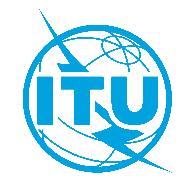 Международный союз электросвязиБюро стандартизации электросвязиОсн.:Циркуляр 93 БСЭTSB Events/SC–	Администрациям Государств – Членов Союза–	Членам Сектора МСЭ-Т–	Ассоциированным членам МСЭ-Т–	Академическим организациям − Членам МСЭКопии:–	Председателям и заместителям председателей исследовательских комиссий МСЭ-Т–	Директору Бюро радиосвязи–	Директору Бюро развития электросвязиТел.:
Факс:
Эл. почта:+41 22 730 6805
+41 22 730 5853
tsbevents@itu.int–	Администрациям Государств – Членов Союза–	Членам Сектора МСЭ-Т–	Ассоциированным членам МСЭ-Т–	Академическим организациям − Членам МСЭКопии:–	Председателям и заместителям председателей исследовательских комиссий МСЭ-Т–	Директору Бюро радиосвязи–	Директору Бюро развития электросвязи–	Администрациям Государств – Членов Союза–	Членам Сектора МСЭ-Т–	Ассоциированным членам МСЭ-Т–	Академическим организациям − Членам МСЭКопии:–	Председателям и заместителям председателей исследовательских комиссий МСЭ-Т–	Директору Бюро радиосвязи–	Директору Бюро развития электросвязиПредмет:Собрание "S" Оперативной группы МСЭ/ВОЗ по ИИ для здравоохранения и семинар-практикум;
Женева, Швейцария, 3–5 июля 2023 года29 мая 2023 г.−	Запросы писем для содействия в получении визы (см. п. 9, выше)29 мая 2023 г.−	Представление заявок на гранты на поездки (см. п. 10, выше)19 июня 2023 г.−	Предварительная регистрация (https://itu.int/go/fgai4h/reg)26 июня 2023 г.−	Представление письменных вкладов в формате с возможностью редактирования (по эл. почте: ) с использованием шаблона документаС уважением,Сэйдзо Оноэ
Директор Бюро 
стандартизации электросвязи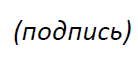 МСЭ/ВОЗ ОГ AI4H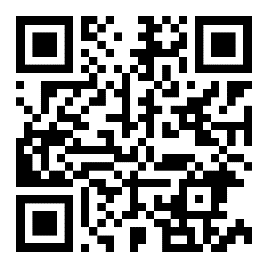 С уважением,Сэйдзо Оноэ
Директор Бюро 
стандартизации электросвязиПоследняя информация о собрании